هوالابهی - ای گلهای بوستان عرفان در اين اوقات که ‌امم…حضرت عبدالبهاءاصلی فارسی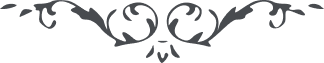 ١٤٥ هوالابهی ای گلهای بوستان عرفان در اين اوقات که ‌امم عالم مقاومت با امر اسم ‌اعظم      خواهند و احزاب ممالک و ملل مقابلی با جمال قدم  جويند صعود و عروج      آفتاب فلک توحيد را وسيله نمودند و به گمان و ظنون خويش بهانه کردند      غباری از اوهام برانگيختند و بند عهد و پيمان گسيختند و آبروی انصاف و      عدل را بريختند و با حقّ درآويختند. ولی غافل از آن که شمع الهی را بادهای      مخالف خاموش ننمايد و آفتاب فلک هستی به غبارهای اوهام مخفی و پنهان      نگردد بحر بخشش رحمانی از امواج باز نماند و ابر نيسان ربّانی‌از فيضان      ممنوع نشود نسائم جود از مهبّ  عنايت مقطوع نگردد و روايح  مواهب از      گلزار رحمت‌ انقطاع نيابد يريدون‌ ان يطفئوا نور الله بافواههم و يأبی‌ الله ‌الّا      ان يتمّ نوره و لوکره الکافرون.  ای دوستان شهاب ثاقب باشيد و سيوف قاطع      گرديد انوار لامع باشيد و نجوم ساطع گرديد اشجار توحيد شويد و اثمار      تفريد بار آوريد تمسّک بعروة ‌الوثقی جوئيد و توسّل به ذيل مطهّر جمال ابهی      نمائيد و البهآء عليکم يا احبّاء الله و اودّائه فی کلّ بکور و اصيل. عبده عبّاس 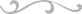 